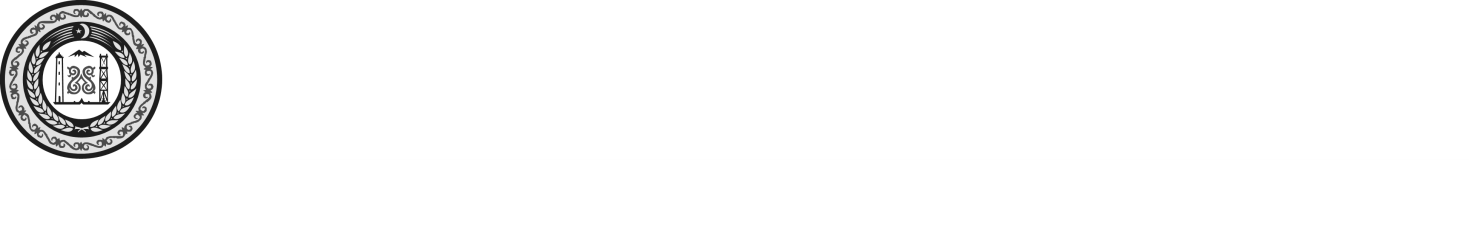 АДМИНИСТРАЦИЯ ТЕРСКОГО СЕЛЬСКОГО ПОСЕЛЕНИЯ ГРОЗНЕНСКОГО МУНИЦИПАЛЬНОГО РАЙОНА ЧЕЧЕНСКОЙ РЕСПУБЛИКИНОХЧИЙН РЕСПУБЛИКИН СОЬЛЖА-ГIАЛИН МУНИЦИПАЛЬНИ КЪОШТАНЧ1АЬНТИ-ЮЬРТАН АДМИНИСТРАЦИПОСТАНОВЛЕНИЕ_______________		                                                                                  №____с.ТерскоеОб утверждении Перечня должностей муниципальной службы администрации Терского сельского поселения Грозненского муниципального района, замещение которых налагает на гражданина ограничения при заключении им трудового и (или) гражданско-правового договора после увольнения с муниципальной службыВ соответствии с Указом Президента Российской Федерации от 21 июля 2010 года № 925 «О мерах по реализации отдельных положений Федерального закона «О противодействии коррупции», администрация Терского сельского поселения Грозненского муниципального района Чеченской Республики	ПОСТАНОВЛЯЮ: 1. Утвердить прилагаемый Перечень должностей муниципальной службы администрации Терского сельского поселения Грозненского муниципального района Чеченской Республики, замещение которых налагает на гражданина ограничения при заключении им трудового и (или) гражданско-правового договора после увольнения с муниципальной службы.2. Установить, что гражданин Российской Федерации, замещавший должность муниципальной службы администрации Терского сельского поселения Грозненского муниципального района Чеченской Республики, включенную в Перечень должностей муниципальной службы администрации Терского сельского поселения Грозненского муниципального района Чеченской Республики, замещение которых налагает на гражданина ограничения при заключении им трудового и (или) гражданско-правового договора после увольнения с муниципальной службы, в течение двух лет со дня увольнения с муниципальной службы:а) имеет право замещать должности и выполнять работу на условиях гражданско-правового договора в коммерческих и некоммерческих организациях, если отдельные функции по управлению этими организациями входили в должностные обязанности муниципального служащего, с согласия комиссии по соблюдению требований к служебному поведению муниципальных служащих администрации Терского сельского поселения Грозненского муниципального района и урегулированию конфликта интересов, которое дается в порядке, установленном Положением о комиссии по соблюдению требований к служебному поведению муниципальных служащих администрации Терского сельского поселения Грозненского муниципального района и урегулированию конфликта интересов, утвержденным Постановлением администрации Терского сельского поселения Грозненского муниципального района Чеченской Республики № 13 от 06.12.2016 «Об утверждении Положения по соблюдению требований к служебному поведению муниципальных служащих администрации Терского сельского поселения Грозненского муниципального района и урегулированию конфликта интересов»;б) обязан при заключении трудовых договоров и (или) гражданско-правовых договоров в случае, предусмотренном подпунктом «а» настоящего пункта, сообщать работодателю сведения о последнем месте государственной или муниципальной службы с соблюдением законодательства Российской Федерации о государственной тайне.Глава  администрации                                                              Ш.С.Ахмадов